Sample Size Calculation 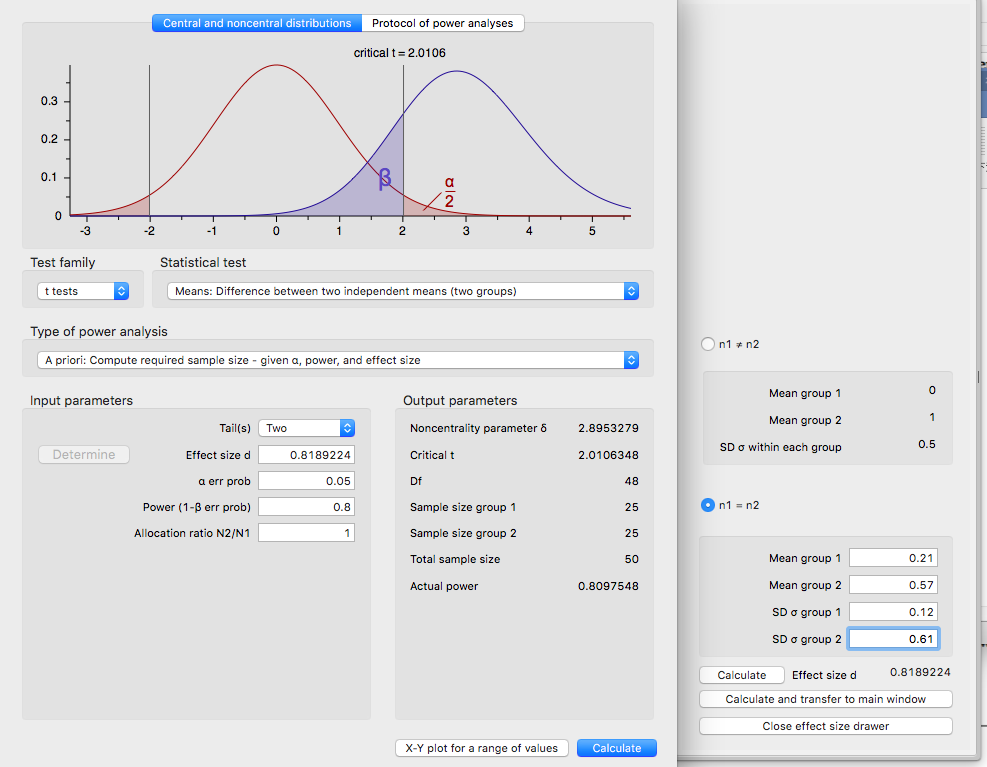 